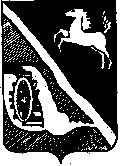 Дума Шегарского районаТомской областиРЕШЕНИЕ  с. Мельниково  20.10.2020г.                                                                                               № 09                                                                                                  О безвозмездной передаче имущества, находящегося в собственности муниципального образования «Шегарский район» в собственность муниципального образования «Баткатское сельское поселение» В соответствии с частью 5 статьи 50, статьи 51 Федерального Закона от 06 октября 2003 года № 131 – ФЗ «Об общих принципах организации местного самоуправления в Российской Федерации»,  порядком распоряжения и управления имуществом, находящимся в муниципальной собственности Шегарского района, утвержденным решением Думы Шегарского района 13.06.2007 № 137, ДУМА ШЕГАРСКОГО РАЙОНА РЕШИЛА: 1. Разрешить безвозмездную передачу в собственность  муниципального образования «Баткатское  сельское поселение» следующего имущества:- станция подачи воды, мощностью 0,44 м3/ч, балансовая стоимость 138755 (Сто тридцать восемь тысяч семьсот пятьдесят пять) рублей 00 копеек, сумма амортизации 0,00 рублей.          2. Заключение соответствующих договоров пожертвования и определение их существенных условий возложить на Администрацию Шегарского района.            3. Настоящее решение разместить  в сети Интернет на официальном сайте Шегарского района не позднее 20 дней после его подписания в установленном порядке.           4. Контроль за исполнением настоящего решения возложить на Контрольно - счетный орган муниципального образования «Шегарский район».Председатель Думы Шегарского района                                    Л.И. НистерюкГлава  Шегарского района                                                           А.К. Михкельсон 